PROGRAM ERASMUS+          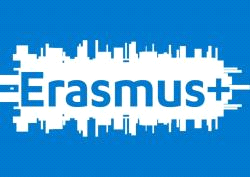 REKRUTACJA NA STUDIA ZAGRANICZNE W ROKU AKADEMICKIM 2022/23Informujemy, że w związku z planowanym uczestnictwem Uniwersytetu Marii-Curie Skłodowskiej w Programie Erasmus+ KA131-HED-2022 studenci Instytutu Sztuk Pięknych na Wydziale Artystycznym mają możliwość odbycia części swoich studiów w roku akademickim 2022/23 w niżej wymienionych uczelniach zagranicznych:Każdy student ubiegający się o wyjazd na częściowe studia zagraniczne w ramach Programu Każdy student ubiegający się o wyjazd na częściowe studia zagraniczne w ramach Programu Erasmus+ KA131-HED-2022 ma obowiązek zapoznania się z Zasadami realizacji i finansowania wyjazdów studentów na studia (SMS) w ramach programu ERASMUS+ 2021-2027 KA1 Mobilność Edukacyjna na Uniwersytecie Marii Curie-Skłodowskiej (www.umcs.pl    zakładka: Student  Wymiana międzynarodowa i krajowa   ERASMUS   Wyjazdy na studia częściowe).Uczestnicy Programu nie opłacają kosztów czesnego w uczelni przyjmującej, ale pokrywają koszty dojazdu, przejazdów lokalnych, wyżywienia, zakwaterowania, ubezpieczenia, podręczników i inne koszty podczas studiów za granicą (informacja o programie: http://erasmusplus.org.pl/szkolnictwo-wyzsze/ Zakwalifikowani studenci otrzymają wsparcie indywidualne Komisji Europejskiej, które ma na celu pomoc w sfinansowaniu przez studenta kosztów życia za granicą i jest tylko dofinansowaniem w wysokości 450, 500 lub 520 euro na miesiąc studiów za granicą, w zależności od kraju docelowego. Studenci o mniejszych szansach (otrzymujący stypendium socjalne w semestrze poprzedzającym wyjazd) mogą otrzymać dodatek do indywidualnego wsparcia w wysokości 250 EUR na miesiąc.Studenci z niepełnosprawnościami mogą ubiegać się o dodatkowe dofinansowanie na zasadach obowiązujących w programie Erasmus+ KA131-HED-2022. Warunki dla kandydatów:Kandydaci muszą być oficjalnie zarejestrowanymi studentami UMCS bez względu na obywatelstwo,W okresie studiów za granicą, studenci nie mogą być na urlopie dziekańskim lub być inaczej urlopowani,Kandydaci powinni mieć średnią minimum: 4.0 za cały okres studiów na aktualnym poziomie studiów.Kandydaci muszą znać na poziomie zaawansowanym język, w którym będą odbywali studia na uczelni przyjmującej,Kandydaci muszą spełniać pozostałe kryteria formalne opisane w ww. Zasadach realizacji i finansowania wyjazdów studentów na studia  i na stronach: http://erasmusplus.org.pl/szkolnictwo-wyzsze/. Zgodnie z zasadami Programu Erasmus uprawnione są wyjazdy od II roku studiów I stopnia. Możliwy jest udział w programie studentów, którzy wcześniej korzystali z wyjazdów w ramach Programu Erasmus (patrz punkty 5 i 6 ww. Zasad realizacji i finansowania wyjazdów studentów na studia).Zasady rekrutacji:Rekrutacja odbędzie się na podstawie oceny kompletu dokumentów złożonych przez kandydatów do Wydziałowej lub „kierunkowej”  Komisji Kwalifikacyjnej oraz rozmowy kwalifikacyjnej.Komplet dokumentów powinien zawierać:list motywacyjny (skierowany do Wydziałowej/„kierunkowej” Komisji Kwalifikacyjnej, uwzględniający nazwę uczelni, w której kandydat chciałby odbywać studia (I wybór, ewentualnie II wybór), planowany termin odbycia studiów, wykaz przedmiotów, jakie chciałby zrealizować na uczelni przyjmującej (oraz jeśli dotyczy informacje o posiadaniu prawa do stypendium socjalnego na UMCS w semestrze bieżącym),zaświadczenie ze średnią ocen za cały okres studiów na aktualnym poziomie studiów wydane przez dziekanat (studenci – kandydaci z  I roku  II i III stopnia studiów przedkładają informację o średniej z ocen z poprzedniego poziomu studiów),zaświadczenie o znajomości języka obcego z uznanego centrum certyfikującego (np. Cambridge, Goethe Inst., Centrum Nauczania i Certyfikacji Języków Obcych UMCS), niewymagane dla studentów filologii obcych. Znajomość właściwego języka obcego studentów, którzy nie przedstawią takiego zaświadczenia będzie oceniana na podstawie rozmowy kwalifikacyjnej w języku obcym.portfolio prac artystycznych i/lub projektowych (obejmujące prace powstałe na zajęciach) złożone w formie elektronicznej  - na płycie lub pen-drive (do zwrotu).oświadczenie RODO.Procedura odwoławcza:Student ma prawo odwołać się od decyzji Komisji Kwalifikacyjnej w terminie 7 dni od ogłoszenia wyników kwalifikacji. Podania należy kierować do Dziekana Wydziału.Szczegółowych informacji udzielić może Koordynator Wydziałowy dr hab. Agnieszka Zawadzka,   agnieszkazawadzka21@wp.pl  agnieszka.zawadzka@poczta.umcs.lublin.pl  Kandydat powinien zapoznać się z procedurami aplikacyjnymi, terminami składania dokumentów oraz programem studiów zamieszczonymi na stronach internetowych uczelni zagranicznej do której planuje wyjazd. Po zakwalifikowaniu się na wyjazd w ramach rekrutacji wydziałowej kandydat powinien niezwłocznie zgłosić się do Biura Programu Erasmus UMCS - DS Grześ, ul. Langiewicza 24, pok. 27, tel. 815375410.L.pNazwa uczelni, krajKierunek/ specjalizacjaadres internetowyLiczba miejsc (stopień studiów)Minimalny poziom znajomości jęz. obcegookres studiów1.ULUDAG UNIVERSITESI, TurcjaSztuki pięknehttp://www.uludag.edu.tr2 os. –  I i II stwybrane przedmioty angielski B1semestrlub rok2.UNIVERZITA HRADEC KRALOVE, CzechySztuki pięknewww.uhk.cz2 os. – I i II stwybrane przedmioty angielski B1 lub semestr3.OSTRAVSKÁ UNIVERZITA V OSTRAVE, CzechySztuki pięknehttp://www.osu.cz/2 os – I i II stczeski lub wybrane przedmioty angielski B1semestr4.BRNO UNIVERSITY OF TECHNOLOGY, CzechySztuki pięknehttp://www.vutbr.cz/en/ 2 os – I i II stczeski lub wybrane przedmioty angielski B1semestr5.UNIVERZITA MATEJA BELA, SłowacjaSztuki pięknehttps://www.umb.sk/4 os – I i II st.słowacki lub wybrane przedmioty angielski B1+/B2 2 os na rok lub 4 os na semestr6.SIAULIAI UNIVERSITETAS, LitwaSztuki pięknehttp://www.su.lt2 os – I st.wybrane przedmioty angielski B1semestr7.VILNIUS ACADEMY OF ARTS, LitwaSztuki pięknehttp://www.vda.lt/en/2 os – I i II st.wybrane przedmioty angielski B2 lub litewskisemestr8.NATIONAL ACADEMY OF ART, BułgariaSztuki pięknehttp://www.nha.bg 1 os. – I, II, III st.bułgarski B1/ wybrane przedmioty angielski B1semestr9.UNIVERSIDAD REY JUAN CARLOS, HiszpaniaSztuki pięknehttp://www.urjc.es/2 os. – I, II, III st.hiszpański  B2 – wymagany certyfikat językowysemestr10UNIVERSITE DE HAUTE-BRETAGNE (RENNES II), FrancjaSztuki piękne www.uhb.fr3 os - I i II stfrancuski B2rok11ECOLE NATIONALE SUPERIERE D’ART ET DESIGN DE NANCY, FrancjaSztuki pięknehttp://www.ensa-nancy.fr2 os – I stfrancuski B1 semestr12UNIVERSITY OF ZAGREBAcademy of Fine Arts, ChorwacjaSztuki pięknehttp://www.alu.unizg.hr2 os. – I, II st.chorwacki lub wybrane przedmioty angielski B2semestr13KAPOSVÁR UNIVERSITY, WęgrySztuki pięknewww.erasmus.ke.hu3 os - I  stwęgierskilub wybrane przedmioty angielski B2semestr14VILNIUS COLLEGE OF TECHNOLOGIES AND DESIGN, LitwaSztuki pięknehttps://en.vtdko.lt/2 os. – I st.litewski lub wybrane przedmioty angielski B1semestrDokumenty proszę składać do:Dziekanatu Wydziału Artystycznego,  pokój 107, do dnia 28.03.2022 Kandydaci otrzymają informację o terminie posiedzenia Komisji Kwalifikacyjnej do końca marca